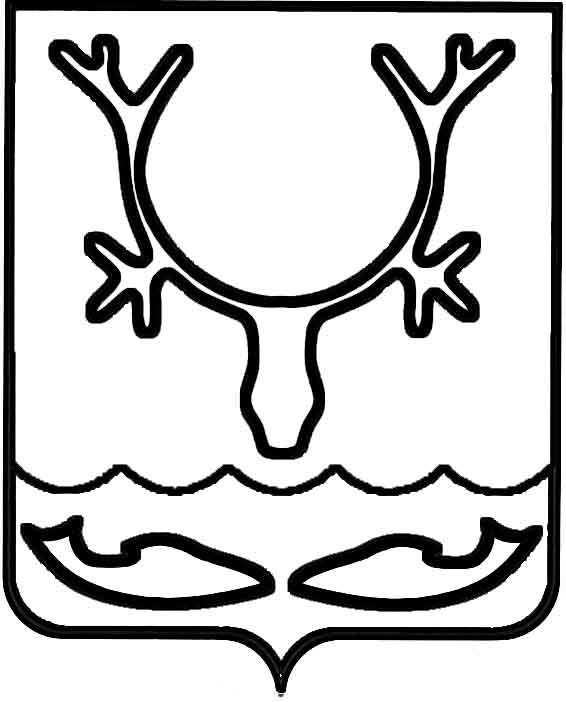 Администрация муниципального образования
"Городской округ "Город Нарьян-Мар"ПОСТАНОВЛЕНИЕО внесении изменения в постановление Администрации муниципального образования "Городской округ "Город Нарьян-Мар"                          от 24.12.2020 № 1131 "Об утверждении Правил расчета размера ассигнований бюджета муниципального образования "Городской округ "Город Нарьян-Мар" на капитальный ремонт, текущий ремонт и содержание автомобильных дорог общего пользования местного значения"В целях дополнения нормативного правового акта Администрации муниципального образования "Городской округ "Город Нарьян-Мар" Администрация муниципального образования "Городской округ "Город Нарьян-Мар"П О С Т А Н О В Л Я Е Т:1. Внести изменение в Приложение 2 к постановлению Администрации муниципального образования "Городской округ "Город Нарьян-Мар" от 24.12.2020 
№ 1131 "Об утверждении Правил расчета размера ассигнований бюджета муниципального образования "Городской округ "Город Нарьян-Мар" на капитальный ремонт, текущий ремонт и содержание автомобильных дорог общего пользования местного значения", дополнив его строкой 76 следующего содержания:"".2. Настоящее постановление вступает в силу после его официального опубликования.30.05.2024№80276Водоотведение поверхностных сточных вод (ливневая система водоотведения)100% от потребности100% от потребностиИ.о. главы города Нарьян-Мара А.Н. Бережной